MODELO DE PLANO DE PRÁTICA DE VIVÊNCIAS INTERDISCIPLINARES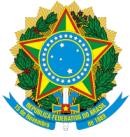 MINISTÉRIO DA EDUCAÇÃO UNIVERSIDADE FEDERAL RURAL DE PERNAMBUCOA Prática de Vivências Interdisciplinares (PraVIn) consiste na realização de atividades práticas relacionadas às unidades curriculares e/ou itinerários formativos que promovam uma aprendizagem significativa, considerando uma abordagem ampla e experimental acerca do conhecimento. 	,	de	de 202	.CURSO(S)DEPARTAMENTO(S)UNIVERSIDADE/UNIDADE ACADÊMICA(	) SEDE/CAMPUS DOIS IRMÃOS (		) UAST(	) UACSA(	) UABJDOCENTE(S)CARGA HORÁRIAPERÍODO (datas de início e fim)NÚMERO DE DISCENTESUNIDADES CURRICULARES*UNIDADES CURRICULARES*ITINERÁRIOS FORMATIVOS*ITINERÁRIOS FORMATIVOS*OBJETIVO(S) DE APRENDIZAGEMOBJETIVO(S) DE APRENDIZAGEMDESCRIÇÃO DAS ATIVIDADES PRÁTICASDESCRIÇÃO DAS ATIVIDADES PRÁTICASLOCAL DE REALIZAÇÃO DAS ATIVIDADES (laboratórios, aulas de campo, visita técnica, etc)LOCAL DE REALIZAÇÃO DAS ATIVIDADES (laboratórios, aulas de campo, visita técnica, etc)AVALIAÇÃO DA APRENDIZAGEM (atividades individuais/grupo; estratégias e critérios avaliativos)AVALIAÇÃO DA APRENDIZAGEM (atividades individuais/grupo; estratégias e critérios avaliativos)